Good Leads and Bad LeadsCircle all the cards in each hand that seem like good leads.1. Contract is 4♥. You have ♠ KQJ6 ♥ K5 ♦ 9732 ♣ 6532.Contract is 2♠. You have ♠ A63 ♥ 984 ♦ 7 ♣ QT75323.Contract is 3N. You have ♠ AK3 ♥ 984 ♦ QT7532 ♣ 84.Your partner bids first with 1♥ but the opponents get the contract for 3♦. You have ♠ KQ32 ♥ 1084 ♦ 7 ♣ KJ7525.Contract is 4♠. You have ♠ 6 ♥ A874 ♦ KJ532♣ A73Golden Fits – Let’s have a conversation!Get that game bonus! Golden Games are 3N, 4♠, and 4♥.
_____ HCP in the deck / 13 tricks = _____ HCP / trick.
To make 3N: _____ tricks × _____ = _____Usually you can make 3N if you and your partner have 26 or more HCP (25 is often enough). Same is true for 4♠ or 4♥.Want 8+ cards (Golden Fit) in your trump suit; otherwise try no trump. Golden Game is 4♥ or 4♠ with a Golden Fit (& 3N)After 1N: Pass (0-7 HCP), 2N (8-9 HCP), 3N (10 HCP)
After 1♥/♠: Pass (0-5 HCP), Simple Raise (6-9 HCP), Invite Game (10-12 HCP), Bid Game (13+ HCP)Good leads   (lead the underlined card)
AKQxx, KQJx, QJ10xxx (top of sequence)
x (singleton, not trump & not in notrump)
Suit your partner bidLong suit, e.g. KT874 or Q97542  (4th from longest suit against notrump)
AKxxx, KQx, QJxx, J10xx (touching honors)
Kxxxx, Kxx, Qxxx, Jxxx (e.g. K9532)
xx (top of doubleton, e.g. 84)
xxx (top of nothing, e.g. 952)Bad leadsAxxxx, Axxx, Axx
(lead A if you must)AQxx, AQx, KJxxx, QTxxx
(tenace holdings)
Trump (usually)
Declarer’s 2nd suit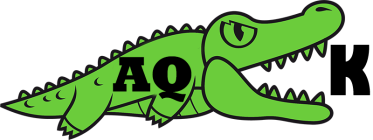 